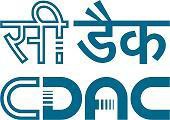 ANNEXURE-I                 Centre for Development of Advanced Computing                   ThiruvananthapuramApplication for the post of Senior Consultant (Full Time)- Post Code- TVPM/CON/01I hereby declare that the particulars furnished above are true and correct to the best of my knowledge and belief. I understand and agree that in the event of any information being found false OR incorrect/incomplete or ineligibility being detected at any time before or after selection/interview, my candidature is liable to be rejected and I shall be bound by the decision of the C-DAC. I have read this circular and ready to accept all the terms and conditions for engagement of Consultants.1Full Name (in Block Letters)2Father's/Husband's Name3Date of Birth4Contact detailsMobile No. /Tel. No.Mobile No. /Tel. No.Mobile No. /Tel. No.Mobile No. /Tel. No.4Contact detailsEmail ID5Address for communication5Address for communication5Address for communicationPIN:PIN:6Date of Joining of Government Service7Age as on date8Whether SC/ST/ OBC9Whether Physically handicapped10Date of retirement and the post from which retired (enclose copy	of retirement order)11Name	of	the	Ministry/Departmentfrom which retired12Last Pay Drawn (Please enclose copy)13Education/ Technical Qualification(Please enclose copy of Certificate/ Mark Sheet)14P,P,0.No. (Please enclose copy)15Brief particulars of relevant experience of the last 10 years (assignment-wise)[Separate sheets may be annexed]Place: Date:Signature(Full name of the applicant)